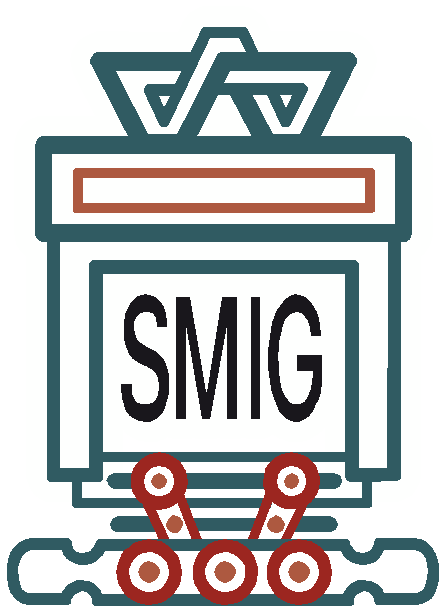 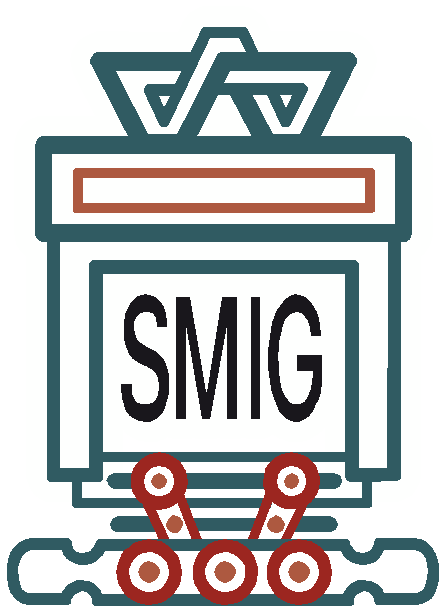 CAPÍTULOS ESTUDIANTILESFecha:								             								Unidad Académica: 						Dirección: Calle:	C.P.:			Delegación/Municipio:			   Estado:			            País:Área del conocimiento: 			                                                             Semestre:	Nombre: 			               Apellido Paterno:                                              Apellido Materno:	Dirección: Calle:									C.P.:			Delegación/Municipio:			   Estado:			            País:Teléfono:								*e-mail:Trabaja:								¿Dónde?:	Cuotas	                   Seleccione con una “x” su registroBanco InbursaCuenta: 50014036817Clabe: 036180500140368177Beneficiario: Sociedad Mexicana de Ingeniería Geotécnica A.C.SelecciónCategoríaCuotaEstudiante Capítulo Licenciatura$100.00Estudiante Capítulo Posgrado$150.00Estudiante no:Tutor:*Espacio exclusivo para la SMIG*Espacio exclusivo para la SMIG